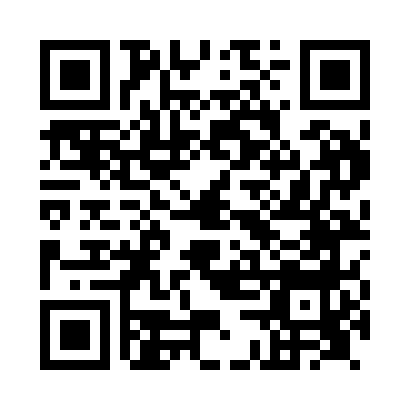 Prayer times for Abergorlech, Carmarthenshire, UKWed 1 May 2024 - Fri 31 May 2024High Latitude Method: Angle Based RulePrayer Calculation Method: Islamic Society of North AmericaAsar Calculation Method: HanafiPrayer times provided by https://www.salahtimes.comDateDayFajrSunriseDhuhrAsrMaghribIsha1Wed3:475:461:136:218:4210:412Thu3:445:441:136:228:4310:443Fri3:415:421:136:238:4510:474Sat3:385:401:136:248:4710:505Sun3:355:381:136:258:4810:526Mon3:325:371:136:268:5010:557Tue3:295:351:136:278:5210:588Wed3:265:331:136:288:5311:019Thu3:235:311:136:298:5511:0410Fri3:215:301:136:308:5611:0511Sat3:215:281:136:318:5811:0612Sun3:205:261:136:329:0011:0613Mon3:195:251:136:339:0111:0714Tue3:185:231:136:349:0311:0815Wed3:175:221:136:359:0411:0916Thu3:175:201:136:369:0611:0917Fri3:165:191:136:369:0711:1018Sat3:155:171:136:379:0911:1119Sun3:155:161:136:389:1011:1220Mon3:145:151:136:399:1211:1221Tue3:135:131:136:409:1311:1322Wed3:135:121:136:419:1411:1423Thu3:125:111:136:419:1611:1524Fri3:125:101:136:429:1711:1525Sat3:115:091:136:439:1811:1626Sun3:115:081:136:449:2011:1727Mon3:105:071:146:459:2111:1728Tue3:105:061:146:459:2211:1829Wed3:095:051:146:469:2311:1930Thu3:095:041:146:479:2511:1931Fri3:095:031:146:479:2611:20